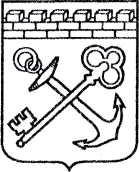 АДМИНИСТРАЦИЯ ЛЕНИНГРАДСКОЙ ОБЛАСТИКОМИТЕТ ЭКОНОМИЧЕСКОГО РАЗВИТИЯ И ИНВЕСТИЦИОННОЙ ДЕЯТЕЛЬНОСТИПРИКАЗ«___»_______20____года  № ____г. Санкт-ПетербургО признании утратившим силу приказа Комитета экономического развития и инвестиционной деятельности Ленинградской области от 21 января 2020 года № 1В целях приведения нормативных правовых актов Комитета экономического развития и инвестиционной деятельности Ленинградской области в соответствие 
с действующим законодательством, приказываю:         1. Признать утратившим силу приказ Комитета экономического развития и инвестиционной деятельности Ленинградской области от 21 января 2020 года № 1«Об утверждении Административного регламента по исполнению Комитетом экономического развития и инвестиционной деятельности Ленинградской области государственной функции по осуществлению регионального государственного контроля (надзора) в области розничной продажи алкогольной и спиртосодержащей продукции на территории Ленинградской области».2. Настоящий приказ вступает в силу с 1 января 2022 года.Заместитель Председателя Правительства Ленинградской области – председатель Комитета	       Д.Ялов